Name: ……………………………………………………………………………………Address: …………………………………………………………………………..........Postcode: ………………………………..		Phone: ………………………….…Mobile: ……………………………………		E-mail: ……………….………….National Insurance Number: ………………………………………………………….Please answer the following questions briefly:What qualities do you have that make you suitable for this post?2.  What experiences do you have that make you suitable for this post?3.  What barriers do you think Gypsies, Roma and Travellers could face in accessing nature and the natural environment?4. What ideas do you have to encourage Gypsies, Roma and Travellers to get more involved in local nature and the natural environment?5. What would you do if you witnessed something that suggested to you that a child or vulnerable adult was at risk of harm?6. Do you have any criminal convictions?   YES / NOIf you have answered YES to question 6 - please give more details on a separate piece of paper, stating your name, the criminal conviction, with dates and any expiry date / time limit.7. Have you ever been barred from working with children, young people or vulnerable adults?                                                             YES / NO8. Have you ever faced disciplinary action in a previous job?   YES / NOSignature: ……………………………………………………. 	Date: ……………….Please return the completed form to:The Romani Cultural and Arts Company  13a Cathedral RoadTemple CourtCardiffCF11 9HA. Tel: 029 2078 6439				 E-mail: info@romaniarts.co.uk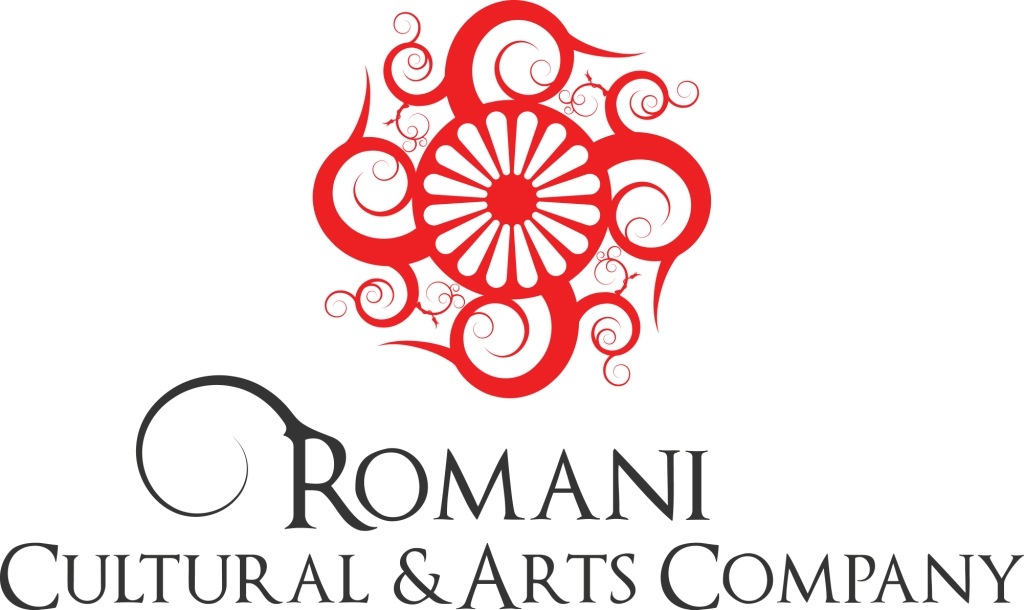 The Romani Cultural and Arts CompanyTemple Court13a Cathedral RoadCardiffCF11 9HA